Wydawnictwo: Przedszkole Nr 8 „Zielony Zakątek”Ul. Rybickiego 296-100 Skierniewicetel./046/ 833-21-28www.p8skierniewice.wikom.plRedaktorzy gazetki: Edyta Adamiec, Martyna Adamczyk-Miszczak, Anna Szymańska, Aleksandra SzymczakowskaSZCZĘŚLIWY EKOLUDEKNR 40GAZETKA DLA RODZICÓW I DZIECI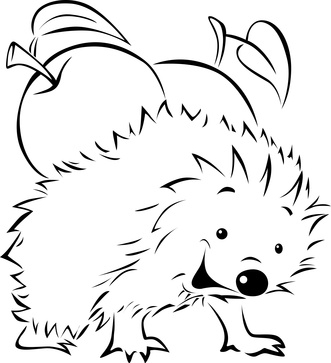 Motto: „Najlepszym miejscem pod słońcem na ziemi jest dom, w którym rodzice są przystępni i rozważnie unikają wszelkich zachowań, które mogłyby być odczytane jako brak zainteresowania czy jako wyraz pogardy”.  G. Mac DonaldTerapeutyczna moc przytulania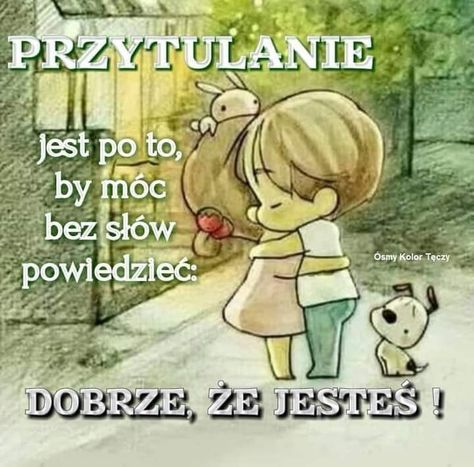 	Przytulenie to najprostszy, naturalny, instynktowny i oczywisty sposób wyrażania uczuć. Dotyczy to zwłaszcza dzieci; wiąże się z chęcią otoczenia ich opieką, zapewnienia o swojej bliskości, przekazania pozytywnych emocji. Wiele przeprowadzonych doświadczeń i udokumentowanych badań pozwala pozytywnie odpowiedzieć na pytanie, czy i dlaczego przytulanie dziecka jest ważne i niezbędne do jego rozwoju i poczucia szczęścia. Oto kilka faktów:dla noworodka i niemowlaka przytulanie jest koniecznym warunkiem rozwoju – dziecko potrzebuje fizycznego kontaktu, ma ogromną potrzebę bliskości. Małe dzieci poznają przecież świat za pomocą dotyku; wielość doznań dotykowych pozwala na rozwój mózgu i dojrzewanie całego układu nerwowego. Troskliwy dotyk, noszenie na rękach, przytulanie jest potrzebne do prawidłowego rozwoju poznawczego, ale również emocjonalnego, fizycznego, a nawet właściwego rozwoju mowy. Dzieci przytulane są jako osoby dorosłe odważniejsze i inteligentniejsze, mają więcej pewności siebie, są zdrowsze, bardziej zrównoważone i stabilne emocjonalnie. przytulanie i dotyk jest podstawą tworzenia wyjątkowej więzi emocjonalnej łączącej dziecko z rodzicami i innymi bliskimi członkami rodziny – daje dziecku poczucie bezpieczeństwa, buduje poczucie bycia kochanym i wyjątkowym, daje wsparcie, dostarcza pozytywnych emocji, buduje relacje oparte na miłości, troskliwości, bliskości. przytulanie pomaga dziecku w sytuacjach stresujących – bezpieczne ramiona kochającego dorosłego pomagają uporać się ze smutkiem, bólem, niepewnością, niepokojem, dezorientacją, strachem, złym nastrojem. Przytulanie działa kojąco, relaksująco, niweluje złe i trudne emocje, pozwala pokonać zmęczenie, stres. 	Jak i kiedy można okazywać dziecku bliskość poprzez przytulanie? Zawsze, kiedy tylko tego potrzebuje, a także zupełnie bez okazji – po prostu jak najczęściej! Przytulanie może przecież towarzyszyć wspólnym zabawom (masażyki, łaskotanie, wygłupianie się), codziennym rytuałom (powitanki, kąpiele, usypianie); przytulać dziecko możemy zarówno wtedy, gdy jest szczęśliwe i uśmiechnięte, jak i w sytuacjach, gdy dziecko jest smutne, płaczliwe, zaniepokojone. Przytulenie może być formą podziękowania, docenienia dziecka, również przeproszenia. Pamiętajmy przy tym, że to, czego dziecko doświadczy w pierwszych latach życia, czego je nauczymy lub co dziecko nieświadomie „przejmie” od nas i w co je wyposażymy, zaprocentuje w przyszłości – taka osoba będzie miała pozytywne wzorce, by budować satysfakcjonujące realcje oparte na bliskości.	A co na temat przytulania sądzą dzieci? Oto kilka odpowiedzi: Do kogo się przytulamy? Do mamy i taty, do babci, do przyjaciela. Nawet wujek i ciocia mogą nas przytulić. Przytulać się mogą wszyscy, którzy się kochają.Dlaczego się do kogoś przytulamy? Bo się lubimy, żeby ludzie się nie smucili, żeby było milej, żeby przeprosić, jak się kogoś pobije, jak ktoś wyjeżdża. Jak pojedziemy na wakacje i potem wrócimy, to się przytulamy z tęsknoty. Przed spaniem zawsze się przytulam do rodziców, żeby dobrze spać.W jakich sytuacjach się przytulamy? W awaryjnych. Zawsze możemy się przytulić.Co by było, gdyby nie było przytulania? Byłoby smutno rodzicom.	Pamiętajmy więc, by jak najczęściej przytulać dzieci, ale nie zapominajmy też, że bliskość i przytulanie są bardzo potrzebne nam – dorosłym! Zainteresowanych odsyłamy do ciekawych artykułów:https://epozytywnaopinia.pl/przytulanie-a-rozwoj-dzieckahttps://rodzicowo.pl/artykuly/dlaczego-warto-jak-najczesciej-przytulac-swoje-dziecko/https://mamadu.pl/170192,przytulanie-niezbedne-w-wychowaniu-dziecka-wplywa-na-mozg-i-emocjeWczesne symptomy trudności szkolnych u dzieci w wieku przedszkolnym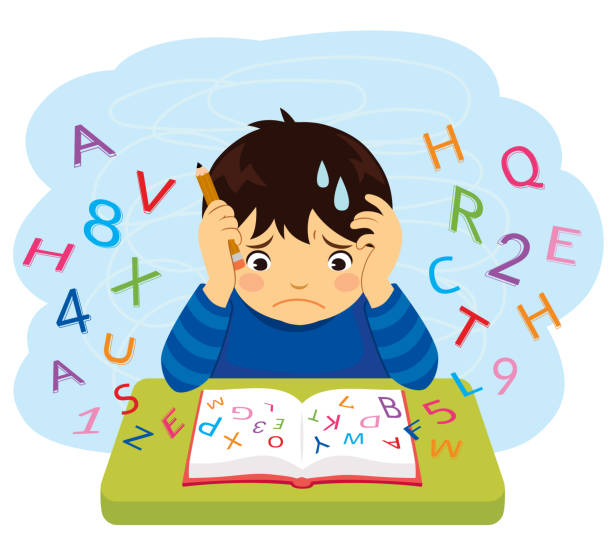 Okres przedszkolny jest czasem intensywnego rozwoju ruchowego, mowy i procesów poznawczych. Chociaż każde dziecko traktujemy indywidualnie, brak postępów w osiąganiu kolejnych kamieni milowych powinien skłaniać do konsultacji z właściwym specjalistą.Przyjęcie założenia, że dziecko „z tego wyrośnie”, „jeszcze ma czas”, „wśród innych dzieci się nauczy”, może skutkować dużymi zaniedbaniami. Podjęcie wczesnej interwencji często wiąże się z osiągnięciem pożądanych efektów w krótszym czasie z racji tego, że układ nerwowy małego dziecka jest bardziej plastyczny niż starszego. Wczesna diagnoza pozwala na podjęcie działań profilaktycznych, stymulowanie rozwoju i korekcję zaburzonych funkcji. Nagromadzenie trudności z wcześniejszych okresów rozwojowych może skutkować pojawieniem się trudności w uczeniu się w okresie wczesnoszkolnym. Z uwagi na intensywny i wciąż trwający rozwój układu nerwowego i poszczególnych funkcji okres przedszkolny wydaje się odpowiednim czasem na podjęcie działań profilaktycznych i terapeutycznych.Nauczyciel przedszkolny dzięki swojej wiedzy i doświadczeniu, a także punktowi odniesienia w postaci grupy przedszkolnej jest w stanie wyodrębnić u dzieci zachowania, które mogą wzbudzać niepokój. W każdym wypadku warto swoje spostrzeżenia konsultować ze specjalistami i dzielić się swoimi odczuciami z rodzicami.Specyficzne trudności w uczeniu się są zaburzeniem o charakterze neurorozwojowym, co oznacza, że u ich podłoża leżą zakłócenia w rozwoju układu nerwowego. Aby móc przewidzieć prawdopodobieństwo ich wystąpienia, warto być wyczulonym na sygnały świadczące o możliwych dysfunkcjach, a do takich będą z pewnością należeć zaburzenia integracji sensorycznej i niewygaszone odruchy pierwotne. Według Jean Ayres integracja sensoryczna to możliwość rejestrowania informacji ze świata zewnętrznego przez narządy zmysłów, ich przetwarzanie w ośrodkowym układzie nerwowym i wykorzystanie do celowego działania. Nieprawidłowa integracja sensoryczna przejawia się tzw. dysfunkcjami, czyli zaburzeniami. Pojawiają się one, gdy układ nerwowy niewłaściwie organizuje bodźce zmysłowe. Dysfunkcje  nie są związane z uszkodzeniem narządów zmysłów, np. z niedosłuchem czy krótkowzrocznością. Oczywiście, jeśli istnieją obawy dotyczące sprawności poszczególnych analizatorów, niezbędna jest konsultacja lekarska. Dysfunkcje integracji sensorycznej dotyczą nieprawidłowości w zakresie przetwarzania bodźców sensorycznych w obrębie następujących systemów: czuciowego (dotykowego i proprioceptywnego), przedsionkowego, słuchowego, wzrokowego, węchowego i smakowego. Objawy dysfunkcji integracji sensorycznej najczęściej manifestują się: wzmożoną lub obniżoną wrażliwością na bodźce,niewłaściwym poziomem uwagi,obniżonym poziomem koordynacji ruchowej,opóźnionym rozwojem mowy,nieprawidłowym poziomem aktywności ruchowej,trudnościami w zachowaniu. Dysfunkcje te mogą być rozpoznawane u dzieci w normie intelektualnej z trudnościami w uczeniu się, z niepełnosprawnością intelektualną, ruchową, autyzmem, nadpobudliwością psychoruchową, mózgowym porażeniem. Ich nasilenie jest różne, od lekkiego do znacznego.Dysfunkcje integracji sensorycznej wpływają na uczenie się, zachowanie i rozwój społeczno-emocjonalny dziecka.Wybrane objawy dysfunkcji integracji sensorycznej:jest niespokojne, płaczliwe, ma kłopoty z zaśnięciemma trudności z samodzielnym piciem, żuciem i przełykaniem pokarmów (preferuje dania papkowate),źle toleruje wykonywanie przy nim czynności pielęgnacyjnych i higienicznych, takich jak: obcinanie włosów, paznokci, mycie twarzy, zębów, smarowanie kremem, czesanie, czyszczenie nosa, uszu itp.wiele czynności samoobsługowych wykonuje z trudem, powoli, niezdarnie,ma problemy z samodzielnym myciem się, ubieraniem, zwłaszcza zapinaniem guzików i sznurowaniem butów,ma słabą równowagę: potyka się i upada częściej niż rówieśnicy, prawie zawsze ma jakiś siniak czy zadrapanie,podczas dłuższego siedzenia ma trudności z utrzymaniem głowy w pozycji pionowej, podpiera ją ręką, kładzie się na stoliku itp.jest nadruchliwe, nie może usiedzieć/ustać w jednym miejscu,trudno się koncentruje, a łatwo rozprasza,jest impulsywne, nadwrażliwe emocjonalnie, często się obraża,bywa uparte, negatywistyczne,w porównaniu do innych dzieci czy wymogów sytuacji porusza się zbyt szybko lub za wolno,nabywanie nowych umiejętności ruchowych sprawia mu trudność, np. jazda na rowerze, rzucanie i łapanie piłki, pływanie,wchodząc/schodząc po schodach częściej niż inne dzieci trzyma się poręczy, niepewnie stawia nogi,niewłaściwie czy wręcz dziwacznie trzyma różne przedmioty codziennego użytku, np. nożyczki, sztućce czy przybory do pisania,ma trudności z czytaniem i pisaniem, częściej niż inne dzieci w jego wieku myli, odwraca znaki graficzne, ma trudności w przepisywaniu, przerysowywaniu z tablicy,sprawia wrażenie słabego, szybko się męczy.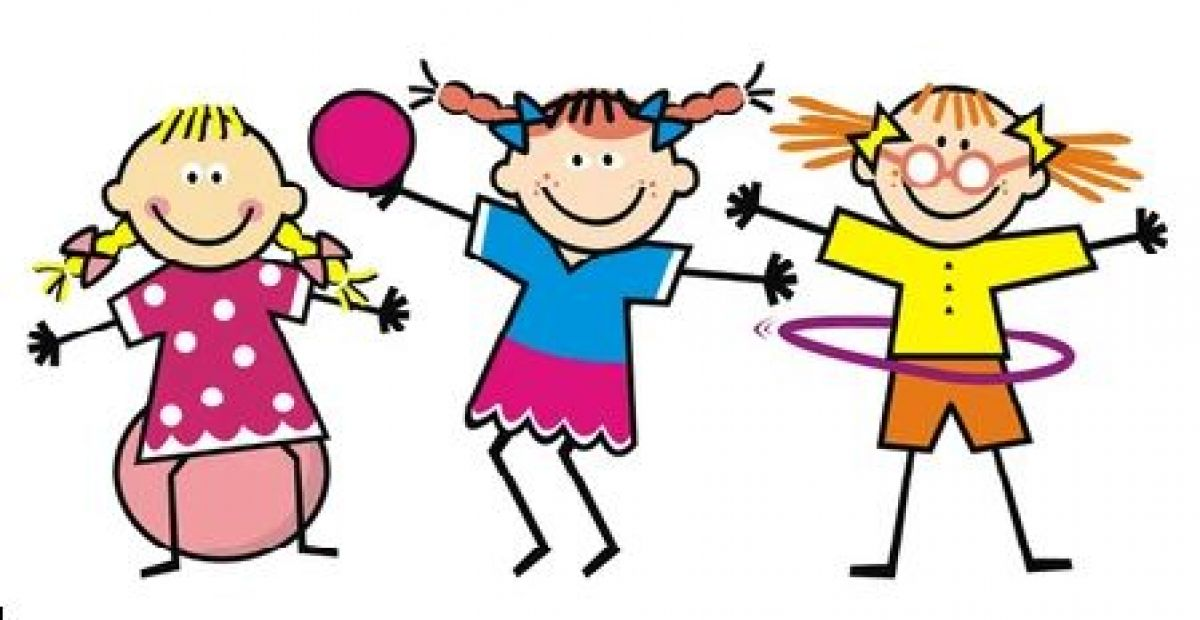 Najczęściej spotykanymi dysfunkcjami integracji sensorycznej są: nadwrażliwość (obronność) dotykowa związana z wygórowaną reakcją na bodźce, nadwrażliwość oralna dotycząca okolic buzi, dyspraksja polegająca na trudnościach z zaplanowaniem i wykonaniem czynności ruchowychniepewność grawitacyjna, której cechą charakterystyczną jest lęk przed zmianą pozycji ciała.W jaki sposób można wychwycić nieprawidłowości w rozwoju integracji sensorycznej? Należy bacznie obserwować:rozwój ruchowy dziecka,reakcje na bodźce otaczające dziecko, np. zabawki, faktury ubrań, jedzenie, muzyka etc.,aktywność, uwagę,rozwój mowy.Warto pamiętać, że wskazane symptomy nie determinują pojawienia trudności w uczeniu się w wieku szkolnym, ale stanowią ryzyko ich wystąpienia. Poszczególnych objawów nie należy interpretować w sposób wyizolowany, w oderwaniu od kontekstu i całościowego funkcjonowania dziecka. Sam objaw może zwiastować zaburzenia, ale nie musi. Zaobserwowanie nieprawidłowości powinno zawsze skłaniać do zasięgnięcia opinii specjalisty, który posiada narzędzia, aby dokonać całościowej diagnozy funkcjonowania dziecka i zaproponować odpowiedni sposób postępowania. Na podstawie artykułu E. Jankowskiej – Robak „Wczesne symptomy trudności szkolnych u dzieci w wieku przedszkolnym” -  Wychowanie w przedszkolu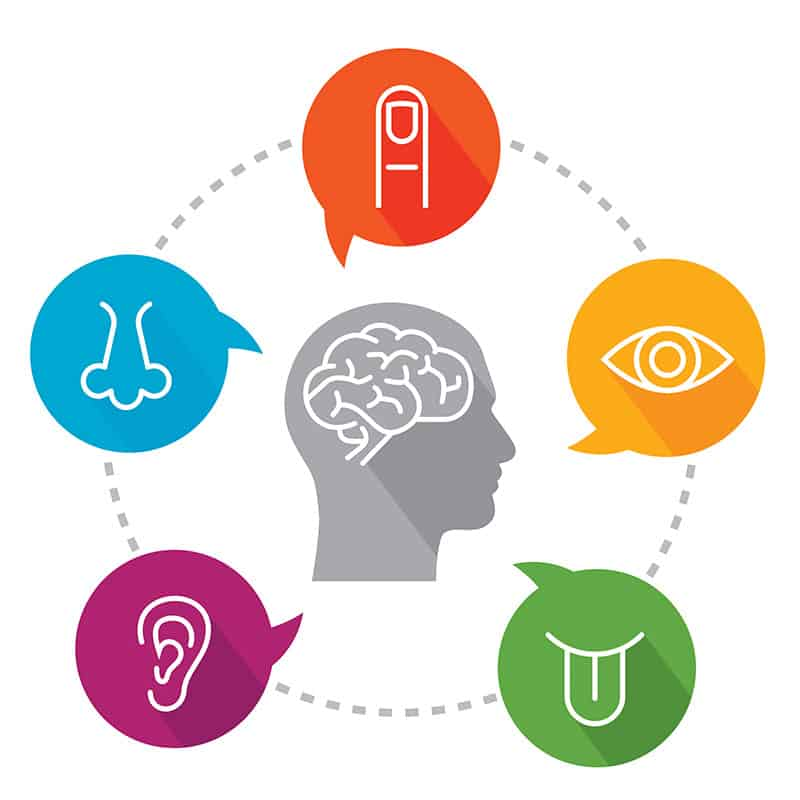 Nowe technologie, nasze dzieci i my.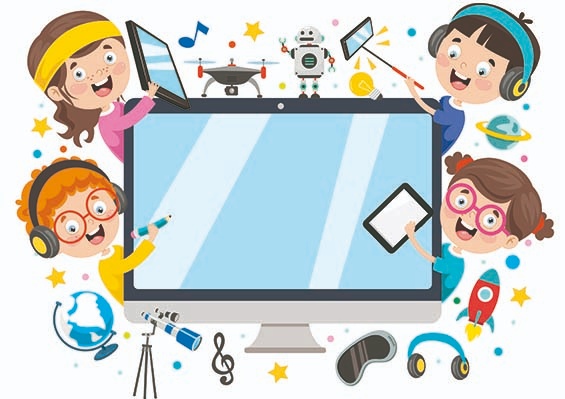 Większość z nas nie jest w stanie wyobrazić sobie życia bez nowych technologii. Oprócz ułatwień, nowoczesny świat niesie wiele zagrożeń, które wkradają się w nasze życie niepostrzeżenie. Każdy medal ma dwie strony. 
W przypadku nowych technologii jest podobnie. Używane świadomie mogą pomagać nam w życiu. Korzystajmy więc ze świata online w celu lepszego życia offline! Internet/ media społecznościowe/ smartfony sprawiają, że towarzyszy nam ciągłe rozproszenie. Wspomnianemu rozproszeniu - natłok informacji. Odbija się to nie tylko na naszej umiejętności skupienia uwagi, ale również sieje spustoszenie w naszej psychice. Źródłem takich problemów, jak depresja, stany lękowe czy bezsenność, jest niejednokrotnie korzystanie ze świata wirtualnego.
Psychologowie biją na alarm, zwracając uwagę na rosnącą ilość zaburzeń psychicznych, związanych właśnie z korzystaniem z nowych technologii. FOMO (z angielskiego Fear of Missing Out - lęk przed wykluczeniem się z czegoś, strach przed byciem pominiętym) objawiający się mimowolnym zerkaniem na urządzenie komunikujące nas z innymi i lękiem, gdy nie mamy go przy sobie lub pod ręką, związanym z obawą, że właśnie w tej chwili omijają nas jakieś ważne wiadomości. Należy pamiętać, że mózgi naszych dzieci są bardziej bezbronne w kontekście nowych technologii niż mózgi dorosłych. Korzystanie z elektroniki od najmłodszych lat u dzieci może wpłynąć na  opóźniony rozwój (w tym mowy), zaburzenia koordynacji, brak umiejętności skupienia uwagi, trudności w uczeniu się, rosnącą agresję, problemy ze snem, gorszy rozwój ruchowy, możliwe problemy z otyłością, brak umiejętności odczytywania mimiki, emocji, mniejszą kreatywność i słabszy rozwój myślenia przestrzennego. Należy również zwrócić uwagę na fakt, że ekranowe uzależnienie dzieci jest obecnie problemem globalnym.  Nastawienie rodzica do nowych technologii jest również bardzo istotne. To my – dorośli – powinniśmy dawać dzieciom dobry przykład.Co w takim razie mogą zrobić dorośli?KROK 1 – nie używajmy urządzeń cyfrowych w roli opiekunki dla naszych dzieci! Każdy rodzic lubi mieć spokój, ale kiedy dajemy dzieciom dostęp do nowych technologii od najmłodszych lat, możemy doprowadzić do późniejszych problemów z nałogowym korzystaniem z Internetu, którego nie będziemy już w stanie kontrolować. A kiedy w końcu trzeba będzie interweniować, dzieci zapewne stawią opór i mogą stać się agresywne. KROK 2 – uczmy nasze dzieci odpowiedzialnego korzystania z nowych technologii. Dzieci w wieku szkolnym często mają już swoje telefony komórkowe/ tablety/ komputery. Jako rodzic zorganizuj spotkanie rodzinne. Omów zasady korzystania z nowych technologii. Pamiętaj o aplikacjach bezpieczeństwa! Wszystkie zasady powinny być spisane i umieszczone w widocznym miejscu. KROK 3 – sprawdź, jaki wpływ na uzależnienie dziecka ma rodzina. Dlaczego? Ponieważ uzależnienie od nowych technologii czy Internetu ma wzorzec podobny do wszystkich innych uzależnień. Nawet jeśli problem uzależnienia występuje w rodzinie u dalekiego krewnego, wychowując się w takim środowisku, dziecko może powielać takie zachowania. To samo dotyczy dzieci z rozbitych rodzin, z rodzin dysfunkcyjnych, z rodzin, w których brak jest bliskości i elementarnego poczucia bezpieczeństwa. Takie dzieci tym chętniej będą „uciekały” w „lepszy”, wirtualny świat. KROK 4 – określ podstawowe czynniki ryzyka dotyczące twojego dziecka. Czynniki indywidualne (cechy osobowościowe – np. zaburzenia nastroju, stres, depresja, myśli samobójcze, bezsenność, ADHD, agresja) i społeczne (konflikty w rodzinie, rodzice karzący, mało wspierający, problemy szkolne i rówieśnicze)  mają wpływ na nadmierne korzystanie i uzależnienie od Internetu. KROK 5 – zachęcaj dziecko do różnych zajęć. Zachęcaj dziecko do pobytu na dworze i do spędzania wolnego czasu z innymi dziećmi. Umożliwiajmy dzieciom udział w zajęciach niezwiązanych z korzystaniem z komputera. KROK 6 – naucz się rozpoznawać oznaki uzależnienia. Otyłość, problemy z zaśnięciem, problemy z uwagą, stany lękowe (również depresja!), pogorszenie ocen w szkole, problemy zdrowotne – to powinno zwrócić naszą uwagę. KROK 7 -   interweniuj, zanim zauważysz problemy. Utrzymuj dobre relacje z dzieckiem. To podstawa. Rozmawiaj z dzieckiem, zadawaj mu pytania, pytaj o jego opinie. Obserwuj bacznie swoje dziecko. Spędzaj z nim czas. Pomóż dziecku radzić sobie z problemami. Jeśli chodzi o wiek dzieci i ilość czasu, jaki mogą spędzać przed ekranem, wzorzec idealny (bezpieczny) wygląda następująco:- dzieci w przedziale 0 – 2 lata – nigdy i nigdzie nie powinny korzystać z ekranów,- dzieci w wieku 3 – 5 lat – jedna godzina dziennie,- dzieci w wieku 5 – 12 lat – ścisły nadzór rodziców, około 2 godziny dziennie,- 13 – 18 lat – odpowiedzialne korzystanie z nowych technologii.Gdzie szukać pomocy? -  Telefon Zaufania – Uzależnienia Behawioralne przy Instytucie Psychologii Zdrowia PTP: 801 889 880,- poradnia internetowa www.uzaleznieniabehawioralne.pl,- Telefon Zaufania dla dzieci i młodzieży: Fundacja Dajemy Dzieciom Siłę: 116 111,-strona internetowa www.116111.pl.Źródła i polecane linki:Nowoczesne technologie a nasze dzieci. Poradnik dla rodziców. Co każdy rodzic powinien wiedzieć na temat korzystania przez dziecko z nowoczesnych technologii. Wydawca: Fundacja Dolce Vitahttps://dziecisawazne.pl/dzieci-rodzice-i-nowe-technologie/https://ostrzegamy.online/nowe-technologie-wybawienie-czy-zagrozenie-dla-rodzin-i-spoleczenstw/https://miastodzieci.pl/czytelnia/smartfony-zmieniaja-nam-dzieci/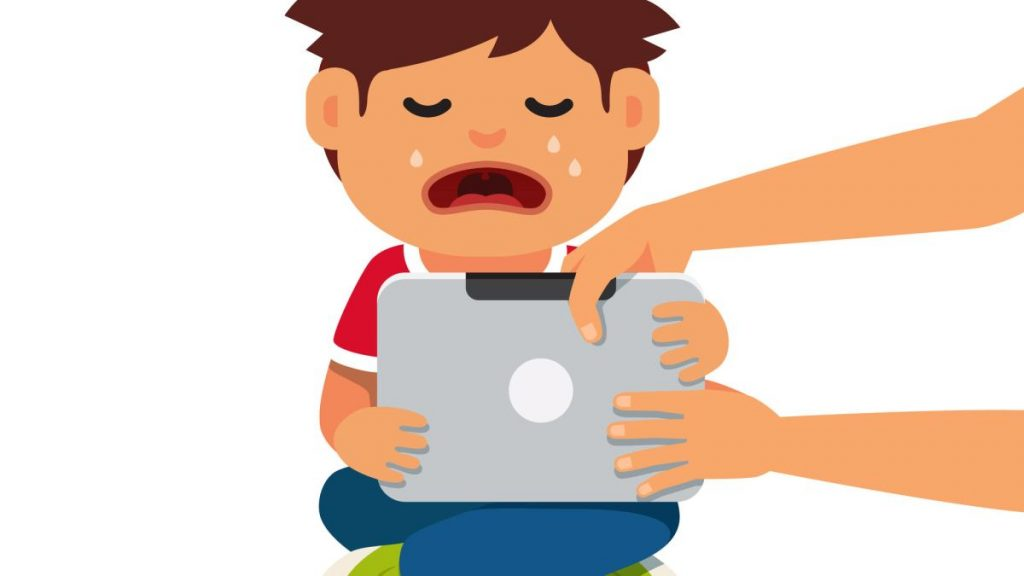 